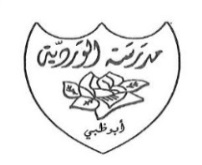 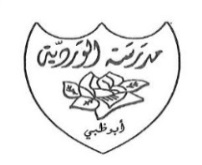 الخطة الأسبوعية الفصل الأول للعام الدراسي 2018- 2019 الصف : الأول الأساسي.الأسبوع الثالث من  16 إلى 20 سبتمبرالصف : الأول الأساسي.الأسبوع الثالث من  16 إلى 20 سبتمبرالأعمال الصفية الأعمال الصفية الدرس الأولالتربية الإسلاميةالأحد اختبار تشخيصي لامتحان اللغة العربية الاثنين / حرف الباء الثلاثاء/ تكملة حرف الباءالأربعاء   / واجب القراءة ص 26 من كتاب النشاط الخميس / واجب ص 30 – 31 من كتاب النشاطاللغة العربيةقراءة وكتابة الأعداد من 16-20المراجعة الذاتيةمفاهيم الجمعالرياضياتما تبقى من الوحدة الأولى : كن عالماً الدرس (2) : الطريقة العلمية الوحدة الثانية : النباتات كائنات حية الدرس ( 1 ) : تعرف على الكائنات الحية .العلومأنا و أقاربي من ص 34 الى ص 37 /    من ص 38 الى ص 40  الدراسات الاجتماعيةApprendre à lire, dire et écrire les nombres de o a  12.Titre : il y a combien de doigts ?Livre page : 6.Livre d’activités page :            اللغة الفرنسيةالواجبات والتكليفات المنزلية الواجبات والتكليفات المنزلية الواجبات والتكليفات المنزلية الواجبات والتكليفات المنزلية الواجبات والتكليفات المنزلية الخميسالأربعاءرياضيات ص 67-68الثلاثاءرياضيات ص 63-64الاثنينالأحداجتماعياتحل ص  35 و ص 40رياضياتص 61-62ملاحظات : يحل الطلاب واجبهم في مواد محددة حسب الجدول الدراسي لكل شعبة .ملاحظات : يحل الطلاب واجبهم في مواد محددة حسب الجدول الدراسي لكل شعبة .ملاحظات : يحل الطلاب واجبهم في مواد محددة حسب الجدول الدراسي لكل شعبة .ملاحظات : يحل الطلاب واجبهم في مواد محددة حسب الجدول الدراسي لكل شعبة .ملاحظات : يحل الطلاب واجبهم في مواد محددة حسب الجدول الدراسي لكل شعبة .